Z. Karvalics László: Az evolúció kettős trükkjeMit nevezünk regenerációnak?Mi a fájdalom szerepe? Mikor mondják a krumplira, hogy fájásos?Miért fejlődtek ki érzékszerveink, idegrendszerünk és agyunk?Miért fontos érzékszervünk a bőrünk? Nézzétek meg ezt a rövid videót az érzékszervekről.Érzékszerveink - YouTubeMit jelent az Uralban élő manysi testvérnép nyelvében a fáj szó?Keresd meg az alábbi ábrában azt a 10 szót, amely a cikkhez köthető!https://puzzel.org/hu/wordseeker/play?p=-NNArt4p2MocfxUd4PLF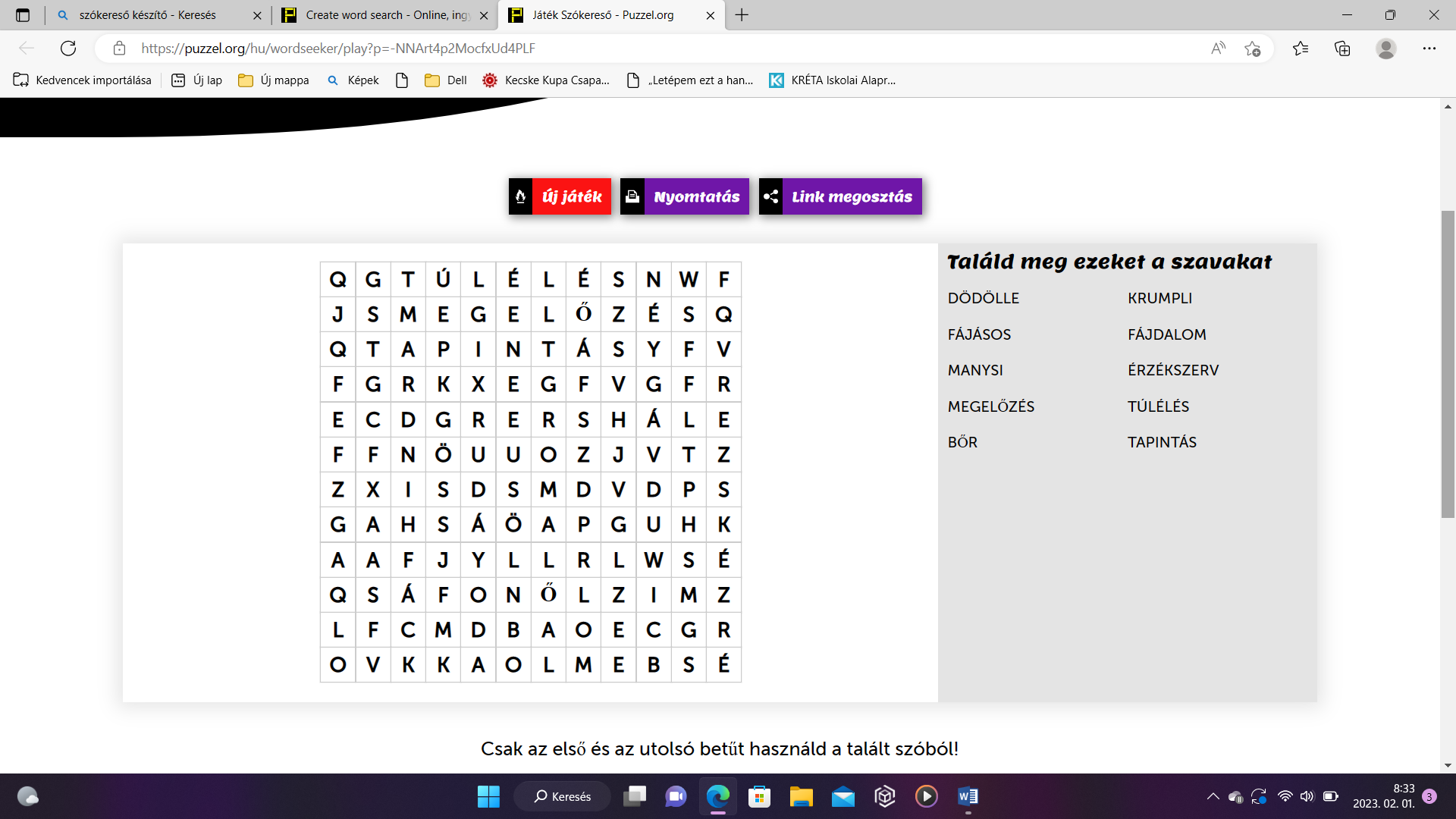 